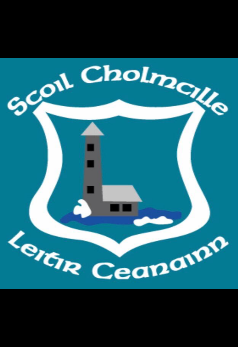 Growing and Learning Together
Whole School PE Plan 2020/2021Year 1Year 1Year 1Year 1Year 1Year 1Term 1MonthSeptemberOctober November December  Term 1StrandAthletics Games- BasketballAthletics Gymnastics Term 1FMSRunningThrowing Hopping Balancing Term 2Month January FebruaryMarchTerm 2StrandGymnasticsDanceDanceTerm 2FMSLanding SkippingSide- steppingTerm 3 Month April May June Term 3 StrandGames / Soccer or GaelicAthletics/Games Outdoor / AdventureTerm 3 FMSCatching /Kicking Jumping for distance Walking 